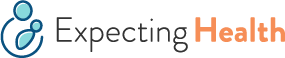 		CRAFTING EFFECTIVE MESSAGES IN MATERNAL & CHILD HEALTHWhat is your primary message (three key points)?Who is the target audience? Who do they trust? Why are you a trustworthy messenger? Consider potential conflicting messages or barriers to implementation.Where does your target audience go to access information? How will you disseminate the message?Craft your final message!*Remember to keep it simple, clear, and positive.*consider key partners and allies in message alignment and dissemination*consider the feedback loop – how will you gather feedback and iterate the message?